Дихальна система	Дихальна система виконує функцію газообміну між зовнішнім середовищем і організмом та об 'єднує такі органи: порожнину носа, гортань, трахею, бронхи і легені.Порожнина носа, гортань, трахея і бронхи, які проводять повітря, називаються дихальними шляхами. У клініці порожнину носа, носову частину глотку і гортань відносять до верхніх дихальних шляхів, а трахею й бронхи — до нижніх.Дихальні шляхи мають твердий скелет, утворений хрящами або кістками. Зсередини вони вистелені слизовою оболонкою з війчастим епітелієм. Слизова оболонка бере участь в очищенні повітря від пилу, його зволоженні й нагріванні.Порожнина носа  — початкова частина дихального апарату. Вона має нижню, верхню та бічні стінки. Нижня стінка утворена твердим піднебінням, верхня — решітчастою кісткою, а бічні — верхньощелепними і піднебінними кістками. Носова перегородка поділяє порожнину носа на праву та ліву частини. На бічних стінках порожнини носа є три носові раковини — верхня, середня та нижня. Проміжки між раковинами називають відповідно верхнім, середнім та нижнім носовими ходами.У носову порожнину відкриваються отвори приносових пазух — клиноподібної, решітчастої, лобової, верхньощелепної.Носова порожнина хоанами сполучається з носовою частиною глотки. Слизова оболонка носової порожнини вкрита війчастим епітелієм. Слизові залози виділяють секрет, який зволожує слизову оболонку. На слизовій оболонці верхньої та середньої частин носових раковин розміщені рецептори нюху. Кровопостачання порожнини носа забезпечується гілками верхньої щелепної та очної артерій.Гортань  крім повітропроведення виконує функцію голосового апарату. Розташована в передній частині шиї на рівні IV—VI шийних хребців. Внизу гортань продовжується в трахею. Скелет гортані утворюють хрящі, з'єднані між собою суглобами, зв'язками та м'язами. До непарних хрящів належать: щитоподібний, перснеподібний та надгортанник, а до парних — черпакуватий, ріжкуватий та клиноподібний.М'язи гортані — посмуговані — йдуть від одних і прикріплюються до інших хрящів гортані. За функцією їх можна поділити на м'язи, які розширюють голосову щілину, та м'язи, які її звужують: задній та бічний персне-черпакуваті м'язи, поперечний черпакуватий, персне-щитоподібний, щито-черпакуватий м'яз. Порожнина гортані вистелена слизовою оболонкою, майже всюди покритою багатошаровим війчастим епітелієм, з великою кількістю дрібних слизових залоз. Порожнину гортані поділяють на три відділи: верхній, середній та нижній.Верхній відділ починається входом у гортань, обмеженим надгортанником. У середньому відділі слизова оболонка утворює дві парні складки: присінок гортані та голосові складки. Голосові складки обмежують найвужчу частину порожнини гортані — голосову щілину. У товщі голосової складки містяться голосова зв'язка та голосовий м'яз.Між присінковими та голосовими складками з кожного боку є заглибини — гортанні шлуночки.Слизова оболонка верхнього відділу гортані дуже чутлива, і незначні подразнення її (їжею, хімічними речовинами тощо) спричинюють рефлекторний кашель.Звукоутворення у гортані — результат коливальних рухів голосових зв'язок, які передаються на струмінь видихуваного повітря. Завдяки органам, що виконують роль резонаторів (глотка, піднебіння, язик, губи, щоки), звуки стають роздільними. Трахея  має форму трубки, яка не спадається і зяє. Довжина її 9—15 см, діаметр — 1,5—2,7 см. Починається від гортані (на рівні VI—VII шийних хребців), закінчується в грудній порожнині (на рівні IV—V грудних хребців) роздвоєнням трахеї (біфуркацією) на лівий і правий головні бронхи Скелет трахеї формують 16—20 хрящів, які мають форму напівкілець. Задня їх частина м'яка і називається перетинчастою. Слизова оболонка трахеї вкрита псевдобагатошаровим епітелієм. У підслизовому прошарку міститься багато дрібних слизових залоз.Ззовні трахея вкрита сполучнотканинною оболонкою. Шийний відрізок спереду прикривають груднинно-щитоподібний та груднинно-під'язиковий м'язи, по обидва боки від трахеї розташовані права та ліва частки щитоподібної залози та судинно-нервові пучки. Позаду трахеї розміщений стравохід.Бронхи  утворюються в результаті роздвоєння трахеї на рівні IV—V грудних хребців. Довжина правого бронха — 1—3 см, лівого — 4—6 см. Правий бронх ширший. Його напрямок збігається з напрямком трахеї, тому сторонні предмети, що потрапляють у систему органів дихання потрапляють у правий бронх.За будовою стінки бронхів подібні до стінок трахеї. У легенях кожний із бронхів розгалужується на бронхи меншого діаметра. Кінцеві називаються бронхіолами. Це розгалуження утворює бронхіальне дерево.Легені  займають більшу частину грудної порожнини. За формою нагадують конус, верхівка якого виступає на 2—3 см вище від ключиці, а основа прилягає до діафрагми .Легені мають реброву, середостінну та діафрагмову поверхні, два краї — передній та нижній.Глибокі щілини на легенях відмежовують її частки, причому права легеня має їх три, а ліва — дві частки. На середостінних поверхнях розміщені ворота легень, через які входять і виходять бронхи, легенева артерія, нерви, лімфатичні судини, легеневі вени. Перелічені елементи утворюють корінь легені.Частки легень складаються з сегментів, які в свою чергу, утворені часточками, а часточки — ацинусами.Ацинус — основна структурно-функціональна одиниця легені, до складу якої належать бронхіоли, альвеолярні ходи, мішечки й альвеоли. Стінки альвеол формують еластичні волокна, вкриті одношаровим плоским епітелієм. Ззовні альвеоли обплетені кровоносними капілярами. Крізь стінку альвеол завтовшки 0,5 мкм відбувається газообмін між альвеолярним повітрям та кров'ю.Плевра  вкриває кожну легеню. Це тонка блискуча серозна оболонка, яка складається з двох листків: легеневого, або нутрощевого, та пристінкового. Легенева плевра щільно вкриває легені, а пристінкова прилягає до стінок. Залежно від місця прилягання пристінкової плеври виділяють три частини: середостінну, реброву та діафрагмову. Пристінкова плевра, переходячи з однієї частини в іншу, утворює плевральні закутки, найбільший з яких — реброво-діафрагмовий. Між нутрощевою та пристінковою плеврами розташований щілиноподібний простір — плевральна порожнина, в якій міститься незначна кількість серозної рідини, що зволожує поверхні плеври і цим зменшує тертя між ними. Тиск у порожнині плеври негативний, оскільки в ній немає повітря. Права та ліва плевральні порожнини між собою не сполучаються.Верхня та бічні межі плеври відповідають стінкам грудної клітки, а нижня на одне ребро нижче від меж легень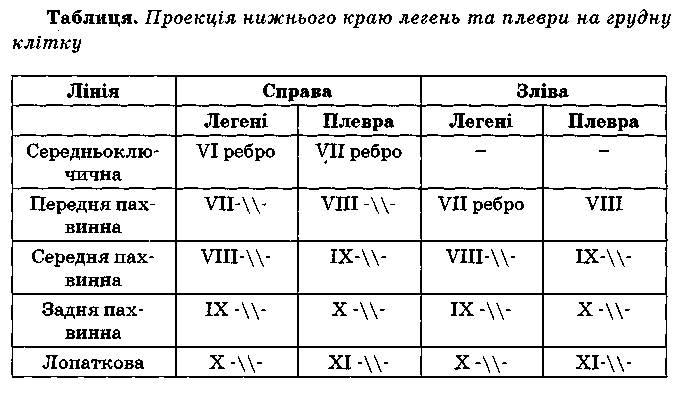 Середостіння — комплекс органів, розміщених між правою та лівою середостінною плеврою. Спереду середостіння обмежене грудниною та ребровими хрящами, ззаду хребтовим стовпом і головками ребер, знизу — діафрагмою, а зверху через верхній отвір грудної порожнини сполучається з ділянкою шиї.Середостіння умовно поділяє фронтальна площина через корені легень на переднє та заднє. У передньому середостінні розміщені серце, загруднинна залоза, діафрагмові нерви, аорта, легеневий стовбур та верхня порожниста вена.У задньому середостінні розташовані стравохід, низхідна аорта, грудна протока, непарна та півнепарна вени, блукаючі, черевні нерви та лімфатичні судини. Всі органи середостіння розділені між собою прошарками жирової тканини.Дихання як основний життєвий процес — це газообмін між організмом і навколишнім середовищем. Розрізняють три фази дихання: легеневе дихання, перенесення газів кров'ю, тканинне дихання.Легеневе дихання полягає у віддачі кров'ю вуглекислого газу і насиченні її киснем. Кров транспортує кисень до клітин, а від клітин до легень — вуглекислий газ. І, нарешті, газообмін між клітинами і кров'ю, коли клітини насичуються киснем і віддають вуглекислий газ, називають тканинним диханням.Дихальний процес відбувається за участі дихального апарату, до якого відносять грудну клітку з м'язами, повітропровідні шляхи та легені. Головними дихальними м'язами є діафрагма і міжреброві м'язи. Дихання регулює дихальний центр, розташований на дні четвертого шлуночка довгастого мозку. Збудження від дихального центру через діафрагмовий та міжреброві нерви передається до дихальних м'язів і зумовлює їх скорочення.Механізм вдиху — це опущення діафрагми, підняття ребер і груднини за рахунок скорочення відповідних м'язів; при цьому грудна порожнина збільшується в горизонтальному і вертикальному напрямках.Механізм видиху — це опущення грудної клітки та підняття купола діафрагми внаслідок розслаблення дихальних м'язів та м'язів діафрагми; при цьому порожнина грудної клітки зменшується в горизонтальному і вертикальному напрямках.У людини у стані спокою цикл дихання (вдиху і видих) становить 16—20 разів за 1 хв.Об'єм легеневого повітря. У стані спокою людина вдихає і видихає 500 мл повітря, що називається дихальним об'ємом. Після спокійного вдиху можна зробити посилений вдих — 1500 мл повітря, що називається резервним об'ємом вдиху. Після спокійного видиху можна зробити ще додатковий видих — 1500 мл повітря, що називають резервним об'ємом видиху.Разом дихальний об'єм, резервний об'єм вдиху і резервний об'єм видиху становить 3500 мл і називається життєвою ємністю легень. Крім цього, у легенях завжди залишається після найглибшого видиху ще приблизно 1200 мл повітря — залишковий об'єм. Життєва ємність легень залежить від віку, статі, фізичного й функціонального стану організму тощо.Вентиляція легень. Об'єм повітря, що проходить через легені за 1 хв, називають вентиляцією легень, або хвилинним об'ємом дихання. У стані спокою хвилинний об'єм дихання становить 5— 8 л/хв і збільшується при фізичних навантаженнях.Людина вдихає повітря, яке своїм складом значно відрізняється від повітря, що людина видихає. Повітря, що вдихають, містить: кисню — 20,94 % , вуглекислого газу — 0,03 % , азоту — 79,03 %.Повітря, що видихають , містить: кисню — 16,30 % , вуглекислого газу — 4,00 % , азоту — 79,70 % .Регуляція дихання. Дихання регулюється дихальним центром, розташованим у довгастому мозку, а автоматична діяльність дихального центру — нервовим та гуморальним шляхами. Частоту та глибину дихальних рухів регулюють блукаючі нерви, які містять чутливі волокна від інтерорецепторів, розміщених у легенях.За роботу дихального центру безпосередньо відповідає кора великого мозку, регулюючи дихання вольовим шляхом, а також рефлекторно. Рефлекторно дихання змінюється в результаті подразнення больових, холодових, хеморецепторів (дуги аорти, сонної артерії), порушення газового складу крові.Підвищення вмісту вуглекислого газу в крові зумовлюється за рахунок подразнення хеморецепторів рефлексогенних ділянок, посилення глибини та частоти дихальних рухів. І, навпаки, насичення крові киснем у разі гіпервентиляції легень уповільнює дихальні рухи.